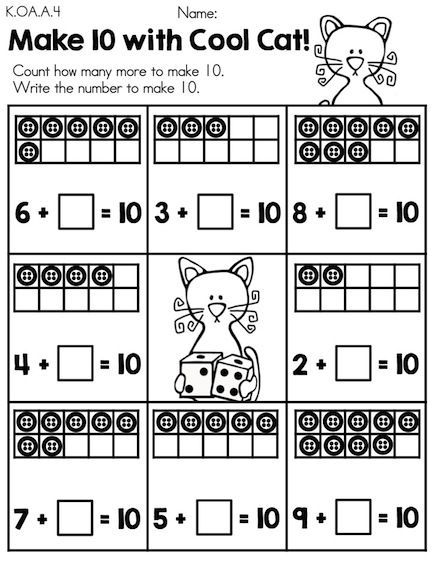 Izračunaj drugi pribrojnik.Izbroji koliko je praznih kvadratića.Možeš i sam sebi nacrtati kružiće ili uz pomoć numikona… Sretno!